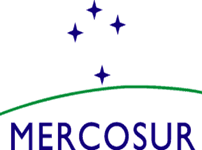 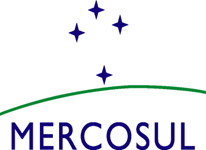 MERCOSUR/SGT N° 9 /ACTA N° 02/22LXI REUNIÓN ORDINARIA DEL SUBGRUPO DE TRABAJO “ENERGÍA” (SGT Nº 9)Se realizó el día 9 de septiembre de 2022, en ejercicio de la Presidencia Pro Tempore de Uruguay (PPTU), la LXI Reunión Ordinaria del Subgrupo de Trabajo N° 9 “Energía” (SGT Nº 9), por sistema de videoconferencia de conformidad con lo dispuesto en la Resolución GMC N° 19/12, con la presencia de las delegaciones de Argentina, Brasil, Paraguay y Uruguay. La delegación de Chile participó en su condición de Estado Asociado, de acuerdo a lo dispuesto en la Decisión CMC N° 18/04.La Lista de Participantes consta como ANEXO I.La Agenda consta como ANEXO II.El Resumen del Acta consta como ANEXO III.En la reunión fueron tratados los siguientes temas: HIDROGENO, MOVILIDAD SUSTENTABLE Y PLANIFICACIÓN E INTEGRACIÓN ENERGÉTICAEn la reunión fueron tratados los tres temas, Hidrogeno, Movilidad Sustentable y Planificación e integración energética, de la Agenda para la PPTU (Anexo IV), enmarcados en el programa de trabajo previamente acordado y que se llevarán adelante bajo el eje de funcionamiento de las Comisiones de integración eléctrica y gasífera y de planeamiento energético a mediano y largo plazo; acordándose mover el punto “Presentación de situación y perspectiva de los países en tema de hidrógeno”, para el final de la reunión.El representante de Brasil informó que, de acuerdo con las deliberaciones de las reuniones anteriores y el Programa de Trabajo 2021-2022, sería interesante abordar temas específicos dentro del ámbito de trabajo de las comisiones que supuestamente se habían formado a partir de la solicitud de los miembros. después de la última reunión del SGT -9.En este sentido, los temas del hidrógeno y la movilidad sostenible podrían ser tratados por la Comisión de Planificación Energética a Medio y Largo Plazo (CPE).Asimismo, el representante de Brasil informó sobre el interés de sumar esfuerzos con SIESUR ​​con el fin de optimizar resultados y aprovechar sinergias (Anexo IV). Se mencionó que SIESUR ​​había elaborado un trabajo, financiado por el BID, sobre la integración eléctrica de la región. Se aprobaron dos de los temas: Hidrogeno y Movilidad Sustentable con sus respectivas líneas de acción en esta PPTU; conviniendo en celebrar una reunión extraordinaria el próximo 29 de setiembre, en formato virtual para definir las acciones referentes a la planificación energética.El próximo 29 de setiembre se discutirá y definirá las fechas para la concreción del seminario de integración energética del Cono Sur y su respectivo alcance; así como la necesidad de generar un estudio de evidencias de los beneficios esperados para la integración regional para lo cual se discutirá en el ámbito del SGT9 la posibilidad de contratar un consultor.PRESENTACIÓN DE SITUACIÓN Y PERSPECTIVA DE LOS PAÍSES ENTEMA DE HIDRÓGENOSobre Hidrogeno, en la segunda parte de la reunión, cada delegación expuso el estado de desarrollo sobre el tema. Las presentaciones constan como Anexo V.PROGRAMA DE TRABAJO 2021-2022 - PROPUESTA DE ACTIVIDADES PARA LA PPTUMovilidad sustentable: se convocará a una instancia exclusiva de dialogo para conocer las acciones que se están realizando en temas de compatibilidad y unificación regional en temas de movilidad sustentable; y de acuerdo a las conclusiones proponer una segunda instancia en noviembre. En el primer encuentro, el objetivo será hablar específicamente de las adopciones que se han tomado o no, en los países en cuanto a normas de formatos de conectores, desarrollo de la posibilidad de carga en vía pública, facilidad de acceso, modalidades de cobro y todo aquello que apunte a identificar eventuales corredores que permitan la integración de la movilidad eléctrica entre los países del Mercosur.Integración energética: Realizar una reunión el próximo 29 de setiembre de 2022 para definir un seminario de integración energética y la posible contratación del consultor.PRÓXIMA REUNIÓNLa próxima reunión extraordinaria del SGT N° 9, será realizada el próximo 29 de setiembre de 2022 a la hora 15:00. ANEXOSLos Anexos que forman parte de la presente Acta son los siguientes:  MERCOSUR/SGT N° 9 /ACTA N° 02/22LXI REUNIÓN ORDINARIA DEL SUBGRUPO DE TRABAJO “ENERGÍA” (SGT Nº 9)PARTICIPACIÓN DE LOS ESTADOS ASOCIADOS AL MERCOSURAyuda MemoriaLa delegación de Chile participó en su condición de Estado Asociado, de conformidad con lo establecido en la Decisión CMC Nº 18/04, de la LXI Reunión Ordinaria del Subgrupo de Trabajo N° 9 “Energía” (SGT Nº 9), bajo la modalidad de videoconferencia conforme se establece en la Resolución GMC Nº 19/12 “Reuniones por el Sistema de Videoconferencia”, en el tratamiento de los siguientes temas de la agenda y manifestaron su acuerdo respecto al Acta N° 02/22.Anexo I 	Lista de ParticipantesAnexo II Agenda Anexo IIIResumen del ActaAnexo IVAgenda para la PPTUAnexo VPresentación hidrógeno – Argentina, Brasil, Paraguay, Uruguay y Chile___________________________Por la delegación de ArgentinaGuillermo Usandivaras___________________________Por la delegación de Brasil Jose Guilherme de Lara Resende___________________________Por la delegación de ParaguayGustavo Cazal___________________________Por la delegación de UruguayGuillermo Ferrer 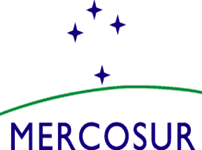 ___________________________Por la Delegación de ArgentinaGuillermo Usandivaras___________________________Por la Delegación de Brasil Jose Guilherme de Lara Resende___________________________Por la Delegación de Brasil Jose Guilherme de Lara Resende___________________________Por la Delegación de ParaguayGustavo Cazal___________________________Por la Delegación de UruguayGuillermo Ferrer___________________________Por la Delegación de UruguayGuillermo Ferrer___________________________Por la Delegación de ChileAdelaida Baeriswyl